APANHADO SOBRE O TEMA: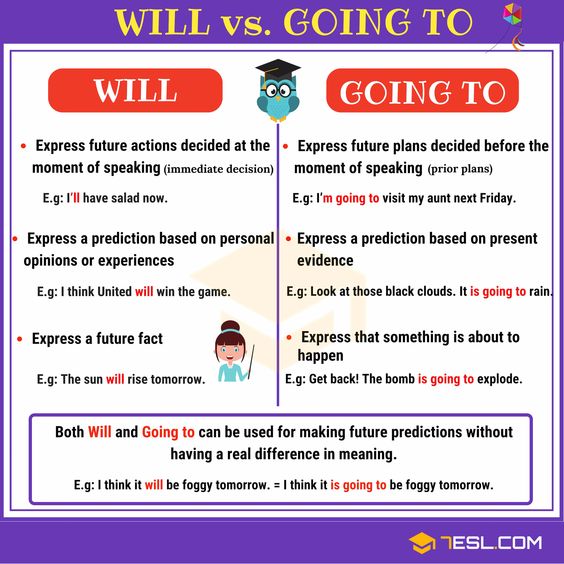 Disponível em: https://www.pinterest.de/pin/744008800921351124/Acesso em 06 de maio de 2020Para saber mais acesse o link:https://www.youtube.com/watch?v=VjsF7XhTbNUhttps://www.mundovestibular.com.br/estudos/ingles/futuro-will-e-going-toENGLISH ACTIVITIES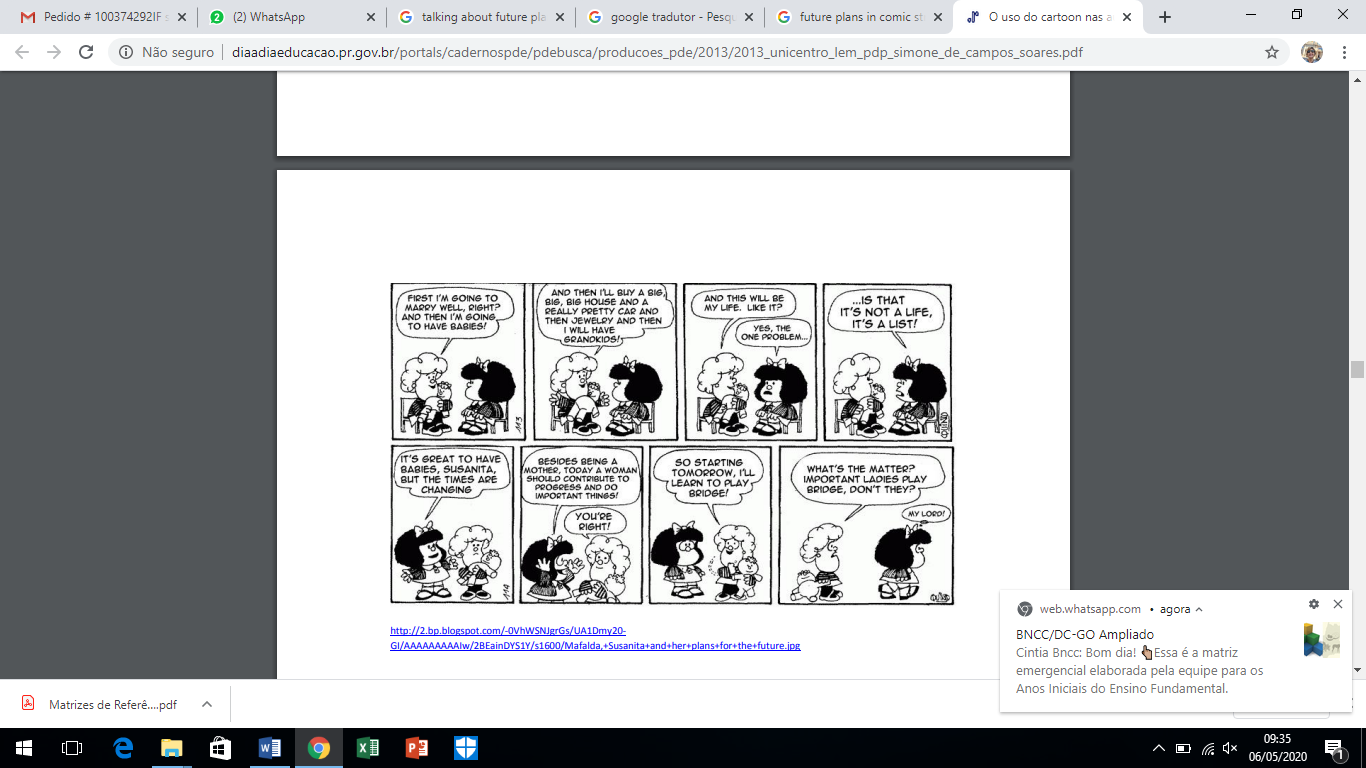 Disponível em:http://2.bp.blogspot.com/-0VhWSNJgrGs/UA1Dmy20 GI/AAAAAAAAAIw/2BEainDYS1Y/s1600/Mafalda,+Susanita+and+her+plans+for+the+future.jpg Acesso em 06 de maio de 2020Susanita e Mafalda conversam sobre um tema importante na nossa sociedade e possuem opiniões divergentes.  Identifique o posicionamento de cada uma das personagens.No penúltimo quadrinho, Susanita utiliza WILL na seguinte oração “So starting tomorrow, I’ll learn to play brigde!” com a intenção de(    ) planejar o futuro de sua vida que inclui jogar pontinho depois de casada.(    ) expressar sua mudança de pensamento sobre o papel da mulher na sociedade.(    ) indicar que a ação aconteceu em um momento no passado definido.(    ) mostrar que tomou a decisão de aprender a jogar pontinho naquele momento.After reading the comic strip, complete the chart with sentences, from the text, in the Future will and in the Going to. (Depois de ler a tirinha, complete a tabela com sentenças, do texto, no Future will e no Going to.)Vacation PlansPedro: Have you made any vacation plans?Sofia: Well, I've decided on one thing - I'm going to go camping and fishing at Araguaia River.Pedro: That's great! For how long?Sofia: I'm going to be away for two weeks.Pedro: So, when are you leaving?Sofia: I'm not sure. I'll probably leave around the beginning of July.Pedro:  And where are you going to go?Sofia: I guess I'll go to Bandeirantes.Pedro: That sounds like fun.Sofia: Yeah. Maybe I'll go hiking.Pedro:  Are you going to rent a canoe?Sofia: I'm not sure. Actually, I probably won't rent a canoe - it's too expensive.Pedro:  Are you going to go with anyone?Sofia: Yes, I am going to travel with my family.Mark an X TRUE or FALSE according to the text. Remember to correct the false statements. (Marque um X no verdadeiro ou falso de acordo com o texto. Lembre-se de corrigir as sentenças falsas.)After reading Pedro and Sofia’s dialogue, write a dialogue between two friends about vacations plans. (Depois de ler o diálogo de Pedro e Sofia, escreva um diálogo entre dois amigos sobre planos de férias.)Respostas: Susanita faz uma lista de planos para o futuro que possui: casar, ter filhos, uma casa grande e joias. Enquanto Mafalda mostra que a sociedade mudou e que a mulher pode contribuir para o progresso e outras coisas importantes.Alternativa D.a) False – Sofia is going to go camping and fishing at Araguaia River.b)True.c) False - Sofia won’t rent a canoe because it is too expensive.d) False - Sofia is going to travel with her family.      05- Resposta pessoal.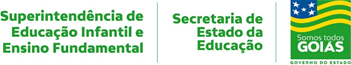 3ª E 4ª SEMANAS – 2º CORTE3ª E 4ª SEMANAS – 2º CORTE3ª E 4ª SEMANAS – 2º CORTE3ª E 4ª SEMANAS – 2º CORTENome:Data: ___/___/2020Unidade Escolar:Unidade Escolar:Ano: 8ºComponente Curricular:  Língua InglesaComponente Curricular:  Língua InglesaComponente Curricular:  Língua InglesaComponente Curricular:  Língua InglesaTema/ Conhecimento:  Simple Future e Going toTema/ Conhecimento:  Simple Future e Going toTema/ Conhecimento:  Simple Future e Going toTema/ Conhecimento:  Simple Future e Going toHabilidade: (EF08LI11-A) Produzir textos, comentários em fóruns, relatos pessoais, mensagens instantâneas, tweets, reportagens, histórias de ficção, blogs, com o uso de estratégias de escrita, como planejamento, produção de rascunho, revisão e edição final, para apontar sonhos e projetos familiares sobre o futuro. (EF08LI12-A) Construir repertório lexical relativo a planos, previsões e expectativas para o futuro, produzindo frases orais e/ou escritas e refletindo sobre suas particularidades e preferências para sonhos e projetos familiares. (EF08LI14-A) Conhecer e distinguir as formas verbais do futuro para construir frases, textos orais e/ou escritos que expressem planos e expectativas e que façam previsões.Habilidade: (EF08LI11-A) Produzir textos, comentários em fóruns, relatos pessoais, mensagens instantâneas, tweets, reportagens, histórias de ficção, blogs, com o uso de estratégias de escrita, como planejamento, produção de rascunho, revisão e edição final, para apontar sonhos e projetos familiares sobre o futuro. (EF08LI12-A) Construir repertório lexical relativo a planos, previsões e expectativas para o futuro, produzindo frases orais e/ou escritas e refletindo sobre suas particularidades e preferências para sonhos e projetos familiares. (EF08LI14-A) Conhecer e distinguir as formas verbais do futuro para construir frases, textos orais e/ou escritos que expressem planos e expectativas e que façam previsões.Habilidade: (EF08LI11-A) Produzir textos, comentários em fóruns, relatos pessoais, mensagens instantâneas, tweets, reportagens, histórias de ficção, blogs, com o uso de estratégias de escrita, como planejamento, produção de rascunho, revisão e edição final, para apontar sonhos e projetos familiares sobre o futuro. (EF08LI12-A) Construir repertório lexical relativo a planos, previsões e expectativas para o futuro, produzindo frases orais e/ou escritas e refletindo sobre suas particularidades e preferências para sonhos e projetos familiares. (EF08LI14-A) Conhecer e distinguir as formas verbais do futuro para construir frases, textos orais e/ou escritos que expressem planos e expectativas e que façam previsões.Habilidade: (EF08LI11-A) Produzir textos, comentários em fóruns, relatos pessoais, mensagens instantâneas, tweets, reportagens, histórias de ficção, blogs, com o uso de estratégias de escrita, como planejamento, produção de rascunho, revisão e edição final, para apontar sonhos e projetos familiares sobre o futuro. (EF08LI12-A) Construir repertório lexical relativo a planos, previsões e expectativas para o futuro, produzindo frases orais e/ou escritas e refletindo sobre suas particularidades e preferências para sonhos e projetos familiares. (EF08LI14-A) Conhecer e distinguir as formas verbais do futuro para construir frases, textos orais e/ou escritos que expressem planos e expectativas e que façam previsões.Future willGoing toTRUEFALSEPedro is going to go camping and fishing at Araguaia River.Sofia will probably travel in the beginning of July.Sofia won’t rent a canoe because it is too cheap.Sofia is going to travel alone.Future willGoing toI’ll buy a big houseI’m going to marry...This will be my lifeI’m going to have babies...I’ll learn to play brigde